中国通信工业协会智慧农业专业委员会 关于举办“国家乡村振兴千万工程与惠农项目资金申请指导会”的通知各单位：2023年是国家全面推进乡村振兴年，并在中央一号文件强调加快建设农业强国。扶持农业农村领域的各项预算继续增加，重点扶持粮食及重要农产品保供、增产、提质。扶持种植、养殖、加工、流通、设施农业、智慧农业等板块提质升级。将农业强县、涉农企业、合作社、家庭农场，休闲农业和乡村旅游等作为重点扶持对象，做好乡村振兴带动作用。同时鼓励社会资本等多种经营模式积极参与涉农项目建设与经营。提出以产业集群、现代农业产业园、产业强镇、农业现代化示范区、乡村振兴示范县等重大项目为代表的资金扶持方式促进县域经济发展，落实乡村振兴战略全面推进。为帮助各单位掌握国家各部委最新支农惠农项目信息与申报及创建要领，借鉴学习浙江千万工程成功经验，做好项目筹备、申报和建设工作，我会研究决定继续组织召开“国家乡村振兴千万工程与惠农项目资金申请指导会”具体通知如下:一、时间地点时间：2023年09月22日-09月25日    地点：成都市时间：2023年10月27日-10月30日    地点：北京市时间：2023年11月24日-11月26日    地点：西安市时间：2023年12月22日-12月24日    地点：北京市时间：2024年01月26日-01月28日    地点：北京市参会对象各级政府分管领导、涉农委办局相关负责人、平台公司、投融资公司、行业协会负责人、农林企业负责人、合作社、家庭农场、咨询机构负责人、农副产品批发市场负责人、农业科学院校等。三、授课对接专家农业农村部政策法规司、国家发展和改革委员会、农业农村部规划设计研究院、中国农业科学院、中国通信工业协会智慧农业委员会、融资租赁机构四、承办单位1）会议由北京中建科信管理咨询集团有限公司具体承办。2）参会时先将企业简介，项目简介并请各有关单位将参会人员名单按附件报名表与汇款凭证一并报送至组委会办公室邮箱470882753@QQ.com。报名后三天内款项汇入指定账号，以便安排好会议的整个流程。3）会议内容见附件	4）联系人：聂老师 18211071700同微信地址：北京市朝阳区光华路甲8号和乔大厦A座401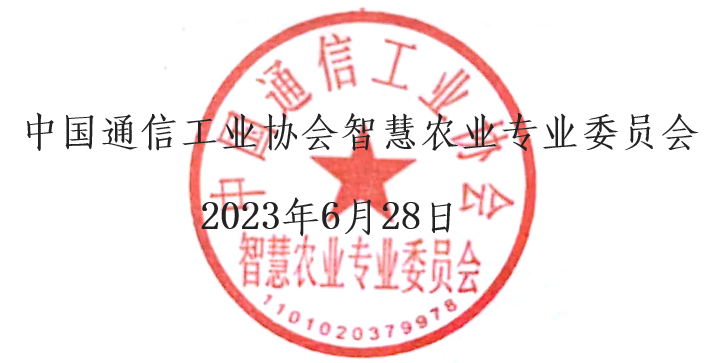 附件会议内容:（一）乡村振兴战略的相关政策解读和基本理念1、中央一号文件《国务院关于做好2023年全面推进乡村振兴重点工作的意见》及相关文件解读2、国家农业十四五规划详解3、土地利用政策与法规梳理（二）国家重点支农项目介绍1、国家级、省级现代农业产业园项目2、优势特色产业集群项目3、特色小镇项目4、农业现代化示范区5、乡村振兴示范县、乡镇、村6、一二三产业融合发展先导区项目7、国家农村产业融合发展示范园项目8、农业产业强镇示范项目  9、农业产业化联合体项目  10、数字农业建设试点项目11、高标准农田土地整理项目12、畜禽粪污资源化利用项目13、有机肥代替化肥试点项目14、绿色循环优质高效特色农业促进项目15、美丽乡村16、农商互联项目17、一村一品、一县一业18、奶业振兴行动19、产地初加工、冷链物流项目（其他涉农重点项目详解)（三）农业产业十四五相关政策分析1、国家十四五规划基本方针分析2、农业十四五规划调整事项与重点3、地方十四五规划如何紧跟中央编写4、农业PPP项目筹划与实施要点5、EOD项目中惠农政策合理利用6、融资租赁模式实操（四）千万工程引领乡村振兴成功模式（五）部分惠农项目案例分析1、广西南宁西乡塘区“美丽南方”田园综合体2、浙江湖州安吉“田园鲁家”田园综合体3、吉林通化梅河市口田园综合体4、河北花田果巷田园综合体4、广西来宾市金凤凰国家现代农业产业园5、四川眉山市东坡区现代农业产业园6、山东省金乡县现代农业产业园（其他优秀案例分析）（六）千万工程、田园综合体、美丽乡村现场研学安吉县鲁家村，首批国家田园综合体‘田园鲁家’、首批国家农业产业融合发展示范园、全国十佳小康村、全国乡村旅游重点村、国家乡村振兴示范村、“中国共产党的故事-习近平新时代中国特色社会主义思想在浙江的实践”6个案例之一、千万工程重点村。（七）各部委部分项目分析（2023年）1）现代农业产业园创建项目（申报时间及要求）补贴额度：省级1000-5000万元、国家级1亿元 2)国家农村产业融合发展示范园项目；（申报时间及要求）补贴资金：4000万；3）数字农业建设试点项目；（申报时间及要求）补贴资金：2000万元以内；农业产业强镇示范项目（申报时间及要求）补贴资金：1000万元；农业产业化联合体项目（申报时间及要求）6）一二三产业融合发展先导区项目（申报时间及要求）补贴额度：2000-3000万;7）全国绿色食品一二三产业融合发展园区（申请时间及要求）补贴额度：100万元，农业农村部授牌8）全国有机农业一二三产业融合发展园区（申请时间及要求）补贴额度：100万元，农业农村部授牌9）田园综合体建设项目（申报时间及要求）补贴额度：一年5000万元，共三年；          10）“特色小镇”工程申报项目（申报时间及要求）补贴额度：500-2000万元11)一村一品、一县一业、一镇一特（申报时间及要求）补贴额度：100,500万元；12）现代种业提升工程（农作物种子、畜禽良种）项目；（申报时间及要求）补贴额度：800-1500万元 ；13）畜禽粪污资源化利用项目（申报时间及要求）补贴额度：最高5000万14）农商互联项目（申报时间及要求）补贴额度：每省2亿元；15）扶持“菜篮子”产品生产项目（申报时间及要求）补贴额度：300万以内16）农业科技成果转化资金（申报时间及要求）补贴额度：60-300万元  17）中药材生产扶持及药材基地项目（申报时间及要求）补贴额度：100-3000万元 ；18）有机肥生产试点项目（申报时间及要求）补贴额度：300万元19）粮改饲试点项目（申报时间及要求）补贴额度：1000万元20）果菜茶有机肥替代化肥项目（申报时间及要求）补贴额度：1000万元21）农业“星创天地”项目（申报时间及要求）补贴额度：20-50万元22）资源节约与环境保护中央预算内投资备选项目（申报时间及要求）补贴额度：项目总投资10%左右;23）生物质能综合利用示范项目（申报时间及要求）补贴额度：项目总投资10%左右      24）国家农业产业化示范基地项目（申报时间及要求）补贴额度：300万               25）农业部信息进村入户工程项目（申报时间及要求）补贴额度：2000万元26）(良种繁育、特色种植项目)   （申报时间及要求）补贴额度：100-500万;27）奶业振兴行动（申报时间及要求）28）2023年农业机械购置补贴补贴额度：定额补助，一般是30%左右     29）农产品促销项目资金 （申报时间及要求）补贴额度：项目总投资10%左右      30）土地治理项目（申报时间及要求）补贴额度：最高每亩补助1500元 ；       31）耕地保护与质量提升（申报时间及要求）补贴额度：80-120万元 32）全国休闲农业和乡村旅游示范县（市、区）创建项目（申报时间及要求）补贴额度：50-1000万元33）规模化大型沼气工程（申报时间及要求）补贴额度：200-3000万元34）农产品加工补助项目（申报时间及要求）补贴额度：1-100万元35）2023年农产品促销项目（申报时间及要求）补贴额度：20-500万元36）农业组织创新与产业融合发展项目（申报时间及要求）补贴额度：100万；37）种养结合一体化项目（申报时间及要求）补贴额度：30-170万元；38）冷链物流和现代物流项目（申报时间及要求）补贴额度：200-1000万元；39）全国农村产业融合发展项目（申报时间及要求）补贴额度：低息贷款项目;40）全国农村创业创新项目（申报时间及要求）补贴额度：低息贷款项目;41）中央财政林业科技推广示范补助（申报时间及要求）42）农业行业标准制修订项目（申报时间及要求）43）畜禽养殖标准化示范创建项目（申报时间及要求）44）稻渔综合种养示范区项目（申报时间及要求）45) 国家现代农业庄园项目（申报时间及要求）46）高新企业认证项目（申报时间及要求）补贴额度：对其主要产品（服务）的核心技术拥有自主知识产权的所有权；科技人员占企业当年职工总数的比例不低于10%。47)畜牧良种推广项目（申报时间及要求）48）重点作物绿色高质高效行动项目（申报时间及要求）49）耕地轮作休耕制度试点项目（申报时间及要求）50）产粮大县奖励项目（申报时间及要求）51）生猪（牛羊）调查大县奖励项目（申报时间及要求）52）高标准农田土地整理项目（申报时间及要求）53）农作物秸秆综合利用试点（申报时间及要求）54）文化艺术和旅游研究项目（申报时间及要求）补贴额度：25万元55）重点科技攻关项目（申报时间及要求）补贴额度：2000万元56）电子商务进农村综合示范项目（申报时间及要求）补贴额度：以奖代补、贷款贴息（备注：以上是部分项目明细，想了解更多的项目请来电咨询）国家乡村振兴千万工程与惠农项目资金申请指导会报名表杭州市□北京市□单位名称负责人/法 人负责人/法 人详细地址邮 编邮 编参会人员姓名性别职 务手机手机微信电 话电 话邮箱会议费会务费3600元/每人,含资料费、场地费、观摩交通费、会议午餐。会务费合计：              元。房间预定数量：          间。企业办理完款项将电子回单发送工作人员确认参会名额会务费3600元/每人,含资料费、场地费、观摩交通费、会议午餐。会务费合计：              元。房间预定数量：          间。企业办理完款项将电子回单发送工作人员确认参会名额会务费3600元/每人,含资料费、场地费、观摩交通费、会议午餐。会务费合计：              元。房间预定数量：          间。企业办理完款项将电子回单发送工作人员确认参会名额会务费3600元/每人,含资料费、场地费、观摩交通费、会议午餐。会务费合计：              元。房间预定数量：          间。企业办理完款项将电子回单发送工作人员确认参会名额会务费3600元/每人,含资料费、场地费、观摩交通费、会议午餐。会务费合计：              元。房间预定数量：          间。企业办理完款项将电子回单发送工作人员确认参会名额会务费3600元/每人,含资料费、场地费、观摩交通费、会议午餐。会务费合计：              元。房间预定数量：          间。企业办理完款项将电子回单发送工作人员确认参会名额会务费3600元/每人,含资料费、场地费、观摩交通费、会议午餐。会务费合计：              元。房间预定数量：          间。企业办理完款项将电子回单发送工作人员确认参会名额会务费3600元/每人,含资料费、场地费、观摩交通费、会议午餐。会务费合计：              元。房间预定数量：          间。企业办理完款项将电子回单发送工作人员确认参会名额汇款账户开户名称：北京中建科信管理咨询集团有限公司开 户 行：中国工商银行北京半壁店支行账    号：0200247009200068235开户名称：北京中建科信管理咨询集团有限公司开 户 行：中国工商银行北京半壁店支行账    号：0200247009200068235开户名称：北京中建科信管理咨询集团有限公司开 户 行：中国工商银行北京半壁店支行账    号：0200247009200068235开户名称：北京中建科信管理咨询集团有限公司开 户 行：中国工商银行北京半壁店支行账    号：0200247009200068235开户名称：北京中建科信管理咨询集团有限公司开 户 行：中国工商银行北京半壁店支行账    号：0200247009200068235开户名称：北京中建科信管理咨询集团有限公司开 户 行：中国工商银行北京半壁店支行账    号：0200247009200068235请选择参会目的（请划√）□通过大会了解国家最新政策及扶持方向，掌握项目申报方法及申报要点；□向专家咨询企业项目，寻求合理规划；申请技能证书认证服务；□需专家到本企业考察、指导、实地探讨项目可行性与实施方案。□通过大会了解国家最新政策及扶持方向，掌握项目申报方法及申报要点；□向专家咨询企业项目，寻求合理规划；申请技能证书认证服务；□需专家到本企业考察、指导、实地探讨项目可行性与实施方案。□通过大会了解国家最新政策及扶持方向，掌握项目申报方法及申报要点；□向专家咨询企业项目，寻求合理规划；申请技能证书认证服务；□需专家到本企业考察、指导、实地探讨项目可行性与实施方案。□通过大会了解国家最新政策及扶持方向，掌握项目申报方法及申报要点；□向专家咨询企业项目，寻求合理规划；申请技能证书认证服务；□需专家到本企业考察、指导、实地探讨项目可行性与实施方案。□通过大会了解国家最新政策及扶持方向，掌握项目申报方法及申报要点；□向专家咨询企业项目，寻求合理规划；申请技能证书认证服务；□需专家到本企业考察、指导、实地探讨项目可行性与实施方案。□通过大会了解国家最新政策及扶持方向，掌握项目申报方法及申报要点；□向专家咨询企业项目，寻求合理规划；申请技能证书认证服务；□需专家到本企业考察、指导、实地探讨项目可行性与实施方案。□通过大会了解国家最新政策及扶持方向，掌握项目申报方法及申报要点；□向专家咨询企业项目，寻求合理规划；申请技能证书认证服务；□需专家到本企业考察、指导、实地探讨项目可行性与实施方案。□通过大会了解国家最新政策及扶持方向，掌握项目申报方法及申报要点；□向专家咨询企业项目，寻求合理规划；申请技能证书认证服务；□需专家到本企业考察、指导、实地探讨项目可行性与实施方案。会务组联系人：聂老师电    话：18211071700微信同号邮        箱：470882753@qq.com会务组联系人：聂老师电    话：18211071700微信同号邮        箱：470882753@qq.com会务组联系人：聂老师电    话：18211071700微信同号邮        箱：470882753@qq.com会务组联系人：聂老师电    话：18211071700微信同号邮        箱：470882753@qq.com参会联系人 ：联 系 电 话：邮       箱：                   单位盖章处参会联系人 ：联 系 电 话：邮       箱：                   单位盖章处参会联系人 ：联 系 电 话：邮       箱：                   单位盖章处参会联系人 ：联 系 电 话：邮       箱：                   单位盖章处参会联系人 ：联 系 电 话：邮       箱：                   单位盖章处